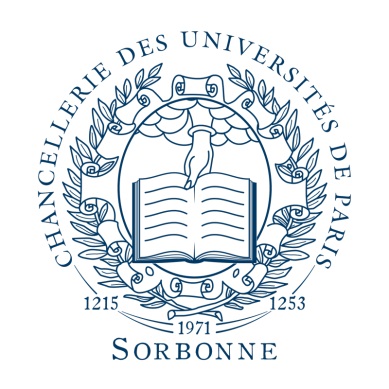 Legs PoixFormulaire de candidature 2022LABORATOIRENom :Adresse postale :Téléphone standard :Adresse électronique :ÉTABLISSEMENT DE RATTACHEMENT DU LABORATOIRE (conformément à l’appel à candidatures)Nom :IDENTIFICATION DE LA RECHERCHE MÉDICALE FINANCÉE PAR LE LEGS POIX       * Étude clinique / Étude expérimentaleCHEF DE SERVICE DU LABORATOIRECivilité :Prénom :Nom :Adresse électronique :Téléphone :DEMANDEURCivilité :Prénom :Nom :Adresse électronique :
Téléphone :TITRE DU PROJET DE RECHERCHE (OU ÉTUDE ÉPIDÉMIOLOGIQUE OU ESSAI THÉRAPEUTIQUE)EN CAS D’ÉTUDE CLINIQUEAVIS DU COMITÉ DE PROTECTION DES PERSONNES (CPP) Date de la demande : Avis reçu : oui / nonSi avis notifié, merci de joindre la copie de cet avis. Sinon, merci de préciser la procédure en cours et les délais prévisionnels d’obtention de l’avis.CRÉDITS DEMANDÉS (somme en €) au titre des subventions du legs PoixRAPPEL DES PIÈCES DEMANDÉES (se référer à l’appel à candidatures)Je soussigné(e) ………………………………………………………m’engage à mentionner le financement reçu de la chancellerie et à faire figurer la mention suivante dans mon rapport de recherche annuel remis à l’administration gérant le laboratoire dont je dépends, ainsi que dans toutes les publications réalisées : « Recherche financée grâce au soutien de l’Établissement Public, chancellerie des universités de Paris ».Date et signature du demandeur :(cachet du laboratoire)Important : pour toute étude clinique nécessitant un avis notifié du CPP, l’envoi de ce document à la chancellerie des universités de Paris avant le 31 janvier 2022 conditionne impérativement le versement des fonds.Crédit demandés :Le formulaire de candidature rempli,une note financière du projet,un résumé d’une page du sujet de la recherche,l’avis du Comité de Protection des Personnes,une présentation détaillée du sujet de la recherche (15 pages maximum),le curriculum vitae du candidat,la liste des publications du candidat.une note présentant l’équipe de recherche,